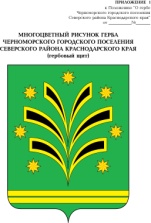 СОВЕТ ЧЕРНОМОРСКОГО ГОРОДСКОГО ПОСЕЛЕНИЯСЕВЕРСКОГО РАЙОНАРЕШЕНИЕот  26.02.2016			          № 116пгт. ЧерноморскийО принятии Устава  Черноморского городского поселения Северского районаВ соответствии с пунктом 1 части 10 статьи 35, частью 3 статьи 44 Федерального закона от 06 октября 2003 года №131-ФЗ «Об общих принципах организации местного самоуправления в Российской Федерации» Совет Черноморского городского поселения Северского района решил:1. Принять Устав Черноморского городского поселения Северского района.2. Поручить главе Черноморского городского поселения Северского района С.А.Таровик в порядке, установленном Федеральным законом от 21 июля 2005 года № 97-ФЗ «О государственной регистрации уставов муниципальных образований», представить устав Черноморского городского поселения Северского района на государственную регистрацию в Управление Министерства юстиции Российской Федерации по Краснодарскому краю. 3.Опубликовать Устав Черноморского городского поселения Северского района в газете «Зори Предгорья» после государственной регистрации в Управлении Министерства юстиции Российской Федерации по Краснодарскому краю.   4. Решение Совета Черноморского городского поселения Северского района от 29.06.2015 года № 65 «О принятии Устава Черноморского городского поселения Северского района» признать утратившим силу со дня вступления в силу устава, утвержденного настоящим решением. 5. Контроль за выполнением настоящего решения возложить на председателя Совета Черноморского городского поселения Северского района  Лисачёва А.В.6. Настоящее решение вступает в силу со дня его официального опубликования, за исключением положений пунктов 2-3 и 5-6, вступающих в силу со дня его подписания.Глава Черноморского городского поселения Северского района							С.А.ТаровикПредседатель СоветаЧерноморского городского поселенияСеверского района							А.В.Лисачев